Как-то раз у одного человека убежала лошадь, и он пошел ее искать.Бродил он, бродил по лесу, да вдруг на пути гора, а в горе расщелина. Стал он через расщелину перебираться, заглянул вниз и видит: лежит большой змей, сдвинуться с места не может, камнем ему хвост придавило.Окликнул змей человека и говорит ему:—   Помоги мне освободиться, получишь за это по заслугам расчет.Взял человек длинную палку, сдвинул камень и освободил змея.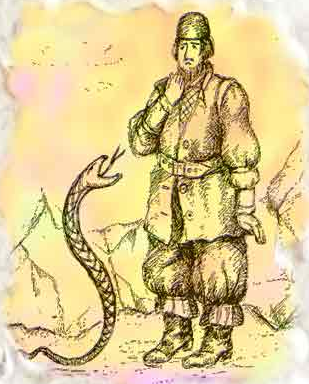 —   Вот и хорошо,— сказал змей,— сейчас ты получишь по заслугам расчет.А человек и спрашивает, что же это такое — по заслугам расчет?—   Так ведь это смерть,— отвечает змей.—   Ну, это еще проверить надо, у других спросить,— сказал человек.Пошли они дальше вместе и вот встречают медведя. Спросил человек у медведя, что такое по заслугам расчет, и тот ответил, что это смерть.Говорит тогда змей:—   Вот видишь, по заслугам расчет — смерть. Сейчас я тебя съем!Попросил человек:—   Давай  еще  немного  пройдем,   еще  кого-нибудь  спросим. Пошли они дальше и встретили волка. И спросил у него человек, что такое по заслугам расчет.Волк отвечает:—   Смерть.—   Ну, теперь-то уж я тебя съем,— говорит змей. Попросил человек:—   Давай  еще  немного  пройдем,   еще  кого-нибудь  спросим. Пошли они дальше и повстречали лису. Спрашивает у нее человек, что такое по заслугам расчет. И ответила лиса, как и другие:—   Смерть.—   Ну, теперь-то уж я тебя съем,— говорит змей. Услыхала это лиса и сказала:—   Нет, погоди. Сперва надо в этом деле разобраться. Расскажи-ка мне все с самого начала.—   Понимаешь, змей лежал в расщелине, а хвост ему придавило камнем,— начал человек.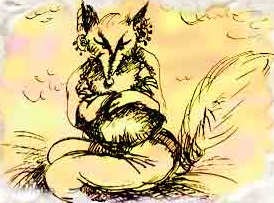 А лиса ему на это:—   Пойдем-ка на то место, где все это случилось, да посмотрим. Отправились они все вместе обратно.Попросила лиса человека взять палку и поднять камень, а змею велела сунуть хвост под камень и лечь, как он раньше лежал.Сделал змей, как ему сказано было, а лиса велит человеку опустить немного палку.А потом спрашивает у змея:—   Ну как, в прошлый раз хуже было?—   Хуже,— отвечает змей.—   Опусти палку еще немного,— сказала лиса человеку, а потом спрашивает у змея: — Ну что, в прошлый раз хуже было?—   Хуже,— опять отвечает змей.—   Вытащи палку совсем,— говорит лиса человеку, а потом спрашивает у змея: — Ну как, в прошлый раз хуже было?—   Нет,— отвечает   змей.— В   прошлый   раз   было   лучше. Тогда лиса и говорит:—   Ну вот, так и лежи. Теперь вы в расчете.И остался змей в расщелине, а человек был рад-радешенек, что змей с ним по заслугам не рассчитался.